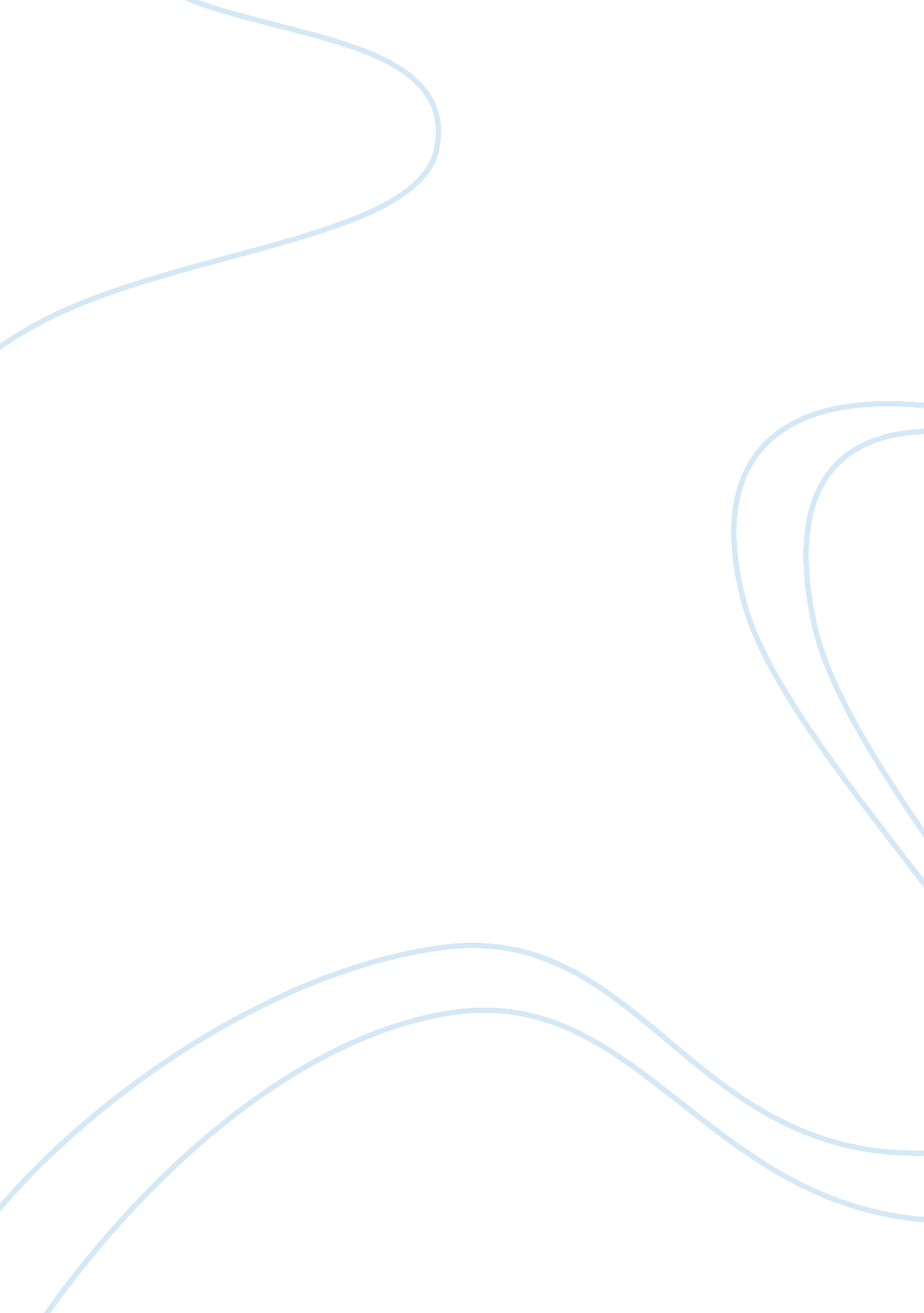 ActivityEducation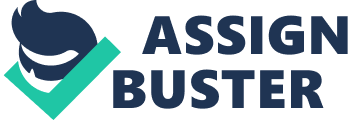 Types of learning target Types of learning target Assess is the process of assembling, and discussing information from different sources in order to create a profound understanding of what is recognized, identified and performed by the students in their knowledge and skill, in education. The goal of assessing is to improve the quality of co-curricular and curricular programs offered by the school institution. 
There are different methods used in acquiring learning targets. There are the qualitative and quantitative methods that provide essential information. Quantitative methods involve numbers, measurement, experimental designs and statistical analysis while the qualitative method involves interviews and group discussions. Students use group discussion to discuss the difficult questions in order to find their solution (Stiggins, 2006). They may write down the answers in an essay form or use the verbal form to solve the questions. Through this, it helps to discuss the open-ended questions and also to understand the questions in depth. 
Formative and summative methods are also used in the process of acquiring the learning target. The formative method is used to determine the progress of the students and know the effectiveness to enable the achievement of the given goal. It is usually employed through the process of learning (Stiggins, 2006). It helps the faculty to recognize if change is necessary or not, in order to meet the goals. The summative method helps to determine if the objective has been met. Through these methods, it is easy to assess each learning target effectively. 
References 
Stiggins, R. Educational Testing Service. (2006). Classroom assessment for student learning: Doing it right -- using it well. Princeton, NJ: Educational Testing Service 